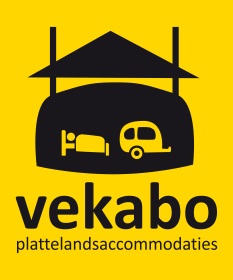 Aanvraag Sligro-pas
Waarom: 1. Eigen inkoopvoordeel op een 60-tal producten
2. Steun aan de Vekabo vereniging i.v.m. de bonusafspraken
      Graag de volgende gegevens mailen naar
      zuidwest.support@sligro.nl
       Bedrijfsnaam: …………………………………………………………………………………………….
       Adres: …………………………………………………………………………………………………………
       Postcode en Woonplaats: …………………………………………………………………………..
       KvK nr.: ………………………………………………………………………………………………………
       Emailadres: ………………………………………………………………………………………………..
       
       IBAN: ………………………………………………………………………………………………………….              T.n.v.: ………………………………………………………………………………………………………..
       (alleen van toepassing, als u op rekening wilt kopen)

       Naam pashouder: achternaam en voorletter(s) ………………………………………       Evt. naam 2e pashouder ……………………………………………………………………………

Daarna ontvangt u rechtstreeks via de Sligro een pas, waarmee u in de drie
dichtstbijzijnde Sligro filialen kunt kopen (dit is vanwege veiligheid bij evt. diefstal/verlies van de Sligro-pas). Wilt u een filiaal toegevoegd hebben, neem dan contact op met Regionaal Accountsupport via zuidwest.support@sligro.nl